به نام خداوند جان و خرد 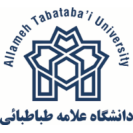 "شیوه نامه دوره کوتاه مدت دانش افزایی گروههای دانشجویی دانشگاه علامه طباطبائی در دانشگاهها، مراکز و مؤسسات آموزش عالی خارج از کشور"سفرهای علمی بین المللی به منظور گذراندن دوره کوتاه مدت دانش افزایی در دانشگاه ها، مراکز و مؤسسات آموزش عالی خارج از کشور با هدف معرفی دانشگاه علامه طباطبائی، آشنایی با مراکز علمی بین المللی و فراهم آوردن زمینه همکاری های علمی دوجانبه و چندجانبه از راه بستن تفاهم نامه های علمی انجام می شوند. دوره کوتاه مدت دانش افزایی باعث ترویج فرهنگ اسلامی- ایرانی، گسترش زبان و ادبیات فارسی و آشنایی با تجربیات و دانش دیگر مراکز علمی می شود. در شیوهنامه حاضر، فرآیند اجرایی دوره های دانش افزایی دانشجویان تحصیلات تکمیلی دانشگاه علامه طباطبائی در دانشگاهها، مراکز و مؤسسات آموزش عالی خارج از کشور آمده است. ماده  1: شرایط متقاضی: 1.1- دانشجویان تحصیلات تکمیلی دانشگاه علامه طباطبائی و یا دانشجویان مقطع کارشناسی رشته‏های زبان های خارجی دانشگاه1.2- دارا بودن دعوت نامه از دانشگاه، مرکز و یا مؤسسه آموزش عالی خارج از کشور، و یا دعوت رسمی سفیر، رایزن علمی و یا رایزن فرهنگی ج.ا.ایران در کشور مقصد 1.3- دارا بودن دست کم میانگین نمرات 18 برای دانشجویان مقطع  کارشناسی و کارشناسی ارشد و دارا بودن دست کم میانگین 17 و  پذیرش/انتشار یک مقاله با نمایه ISI  یا Scopus  یا  دو مقاله علمی- پژوهشی داخلی برای دانشجویان مقطع دکتری.1.4- آشنایی کافی به زبان کارگاهدر صورتی که زبان رسمی دوره غیر انگلیسی باشد، تشخیص آشنایی کافی به زبان مورد نظر از راه ارائه مدرک معتبر گذراندن دوره فراگیری آن زبان و یا به عهده گروه آموزشی با همکاری استادان متخصص زبان مربوط خواهد بود و در صورتی که زبان دوره انگلیسی باشد داشتن یکی از شرایط  زیر الزامی است:الف) کسب نمره آیلتس (جنرال یا آکادمیک) دست کم 5.5 ب) کسب نمره تافل دست کم 80 از آزمون IBT  و 500 از آزمون PBTپ) فارغ التحصیلی در رشته های زبان و ادبیات انگلیسی (دست کم در یک مقطع تحصیلی)ت) فارغ التحصیلی از یکی از دانشگاه های انگلیسی زبان (دست کم در یک مقطع تحصیلی)ث) در صورت نداشتن یکی از شرایط فوق دانشجویان موظف به انجام مصاحبه با کارشناس مربوطه در دفتر همکاری های علمی بین المللی معاونت پژوهشی و احراز صلاحیت های لازم می باشند.تبصره1:  گذراندن دوره دانش افزایی کوتاه مدت ( سه تا پانزده روز) در دانشگاههای خارجی که با دانشگاه علامه طباطبائی تفاهم نامه مشترک دارند و نیز دانشگاه هایی که خوابگاه و دیگر امکانات مورد نیاز را در اختیار  شرکت کنندگان قرار می دهند در اولویت است.  1-2-ضرورت دارد سفرهای علمی کوتاه مدت دانشجویی به صورت گروهی (پنج تا ده نفر) و ترجیحا به صورت تک جنسیتی  صورت پذیرد و حضور دست کم یک عضو هیأت علمی گروه مربوط به عنوان سرپرست در هیأتهای دانشجویی الزامی است. 1-3- شرکت کنندگان در دوره های دانش افزایی ملزم به رعایت شئونات اسلامی هستند. سرپرست گروه با دریافت حکم ماموریت از سوی دانشگاه گروه را همراهی خواهد کرد و مسئولیت نظارت و برنامه ریزی عملکرد اعضای گروه را به عهده خواهد داشت. 1-4-در صورتی که دانشجویی به همراه یکی از استادان موفق به دریافت پذیرش مقاله از یک همایش معتبر بین المللی شود، دانشجو می تواند به همراه استاد خود در آن همایش در قالب بازدید علمی شرکت کند.تبصره2: دانشجویان در هر مقطع تحصیلی تنها یک بار مجاز به شرکت در دوره دانش افزایی کوتاه مدت خارج از کشور هستند.ماده 2: مراحل درخواست: 1.2- تکمیل فرم درخواست توسط هر یک از متقاضیان و تحویل آن به گروه آموزشی مربوط و پس از تایید، طرح در شورای پژوهشی دانشکده2.2- ارایه معرفی نامه علمی و اخلاقی از دو تن از اعضای هیات علمی دانشگاه علامه طباطبائی برای هر متقاضی و تحویل آن به همراه فرم تکمیل شده و دعوت نامه به معاونت پژوهشی دانشکده تبصره 3:  دانشجویان مجرد موظف به ارائه رضایت نامه از اولیای خود برای شرکت در دوره دانش افزایی هستند. 3.2- تایید معاونت پژوهشی دانشکده مربوط و ارسال فرم تکمیل شده، دعوتنامه، تاییدیه علمی اخلاقی و صورت جلسات گروه و شورای پژوهشی  به معاونت پژوهشی دانشگاهتبصره4: موارد بالا دست کم 45 روز پیش از سفر باید به دفتر معاونت پژوهشی دانشگاه فرستاده شود.ماده 3: محتوای فعالیت ها1.3- تلاش برای اجرایی کردن بندهای تفاهم نامه (درصورت وجود تفاهم نامه)2.3- برقراری ارتباطات علمی و انجام امور مقدماتی طرح ها و مقالات پژوهشی مشترک با اساتید و دانشجویان دانشگاه میزبان3.3- بررسی و مطالعه الگوهای آموزشی، پژوهشی و کارآفرینی موجود در دانشگاه میزبان4.3- بازدید از کتابخانه و مراکز آموزشی، پژوهشی، کارآفرینی و دانشجویی در دانشگاه میزبان5.3-شرکت در کلاس های آموزشی و گذراندن دوره های آموزشی کوتاه مدت در نهاد میزبان ماده 4: تسهیلات 1.4- پرداخت کمک هزینه به دانشجویان بر اساس جدول زیر پیش از انجام سفر: 2.4-پرداخت هزینه بلیت رفت و برگشت و هزینه اخذ روادید و خروج از کشور به سرپرست گروه، 50 درصد از پژوهانه عضو هیات علمی و 50 درصد از اعتبارات پژوهشی دانشگاه  و در صورت عدم کفایت مبلغ گرنت پرداخت کل مبلغ از اعتبارات پژوهشی دانشگاه و پرداخت حق ماموریت به سرپرست گروه به تعداد روزهای سفر از بودجه معاونت پژوهشی دانشگاه پیش از انجام سفر 3.4-معرفی افراد بازدید کننده به مرکز همکاری های علمی بین المللی وزارت علوم، تحقیقات و فناوری توسط معاونت پژوهشی دانشگاه علامه طباطبائی پس از تائید ریاست دانشگاه4.4- انجام هماهنگیهای لازم از سوی مدیریت همکاریهای علمی بینالمللی دانشگاه در زمینه صدور معرفی نامه برای دریافت روادید و امور کنسولی5.4- معرفی دانشجویان و سرپرست گروه به معاونت اداری مالی برای دریافت کمک هزینه سفر پیش از آغاز سفرتبصره5:دانشجویان موظف به ارائه سفته معادل مبلغ دریافتی می باشند و یا آنکه برای دریافت کمک هزینه پیش از انجام سفر، متقاضی موظف به ارائه نامه موافقت یکی از اعضای هیئت علمی برای واریز کمک هزینه در وجه ایشان خواهد بود. بدیهی است عضو هیئت علمی یاد شده، ملزم به تسویه حساب با معاونت اداری مالی دانشگاه حداکثر تا دو ماه پس از انجام سفر است.تبصره6: مبالغ یاد شده برای انجام  سفرهای سال 1394 تعیین شده و هرساله با عنایت به هزینه های جاری، مبلغ سال جدید با نظر موافق هیات رئیسه دانشگاه قابل تغییر است.ماده 5 : تسویه حساب 1.5- ارایه گزارش سفر از سوی سرپرست هیات به معاونت پژوهشی(شامل ارایه پیشنهادات و تجارب برگرفته شده از سفر و نتایج رایزنی با دانشگاه میزبان) بصورت مکتوب حداکثر دو هفته پس از بازگشت به کشور2.5- مراجعه سرپرست هیات به امور مالی جهت تسویه حساب پس از ارائه گزارش سفر و تایید معاونت پژوهشی دانشگاهاین شیوهنامه در جلسه شورای پژوهشی دانشگاه مورخ 3/3/93 و جلسه هیات رئیسه دانشگاه مورخ 16/7/93 مطرح شد و به تصویب رسید. همچنین نسخه اصلاح شده این شیوه نامه در تاریخ          25/02/1396                به تصویب هیات رئیسه دانشگاه رسید.قارهکمک هزینه به دانشجوآسیا000/000/15ریالاروپا ، آفریقا، استرالیا و آمریکا000/000/20ریال